Everyone moves at their own pace and range of movement. Remind them of breathing techniques and not to compromise form. Discipline is required to gain the full benefits. Designed for all levelsStoryboard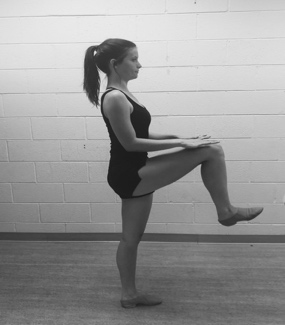 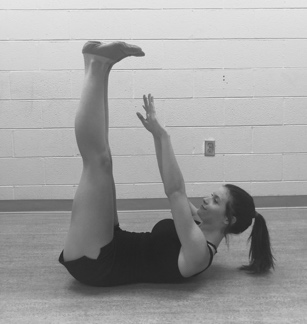 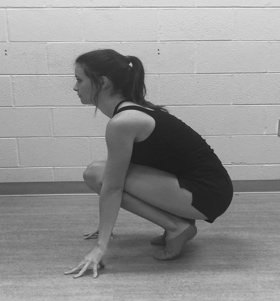 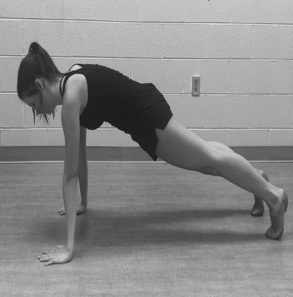 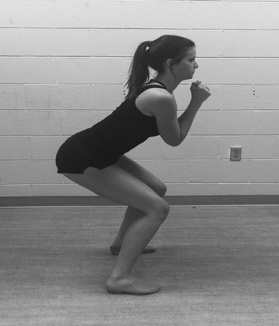 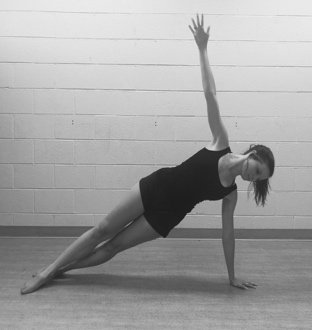 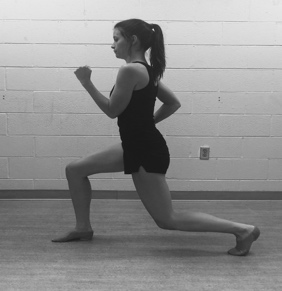 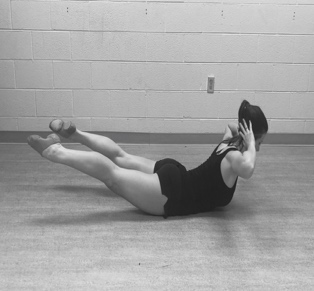 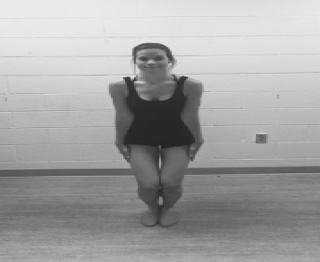 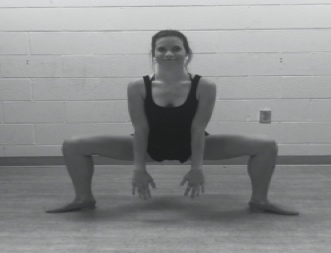 Anaerobic Exercises for Power- Timed20 seconds for each exercise/ 10 second recovery   2x through for each set.Set #1:  High Knees & Crunches (legs straight up/touch toes)Set #2:  Burpee & Tricep DipsSet #3: Squat Jacks & Side Hip RaisesSet #4: Alternating Lunges & Back ExtensionsSet #5: Squat Hold & Basic Pushup Always provide modifications to accommodate each students level of difficulty!Set #1:  High Knees & CrunchesSet #2:  Burpee & Tricep DipsSet #3: Squat Jacks & Side Hip RaisesSet #4: Alternating Lunges & Back ExtensionsSet #5: Squat Hold & Frog Jump      